                                                                                                                Утверждаю: 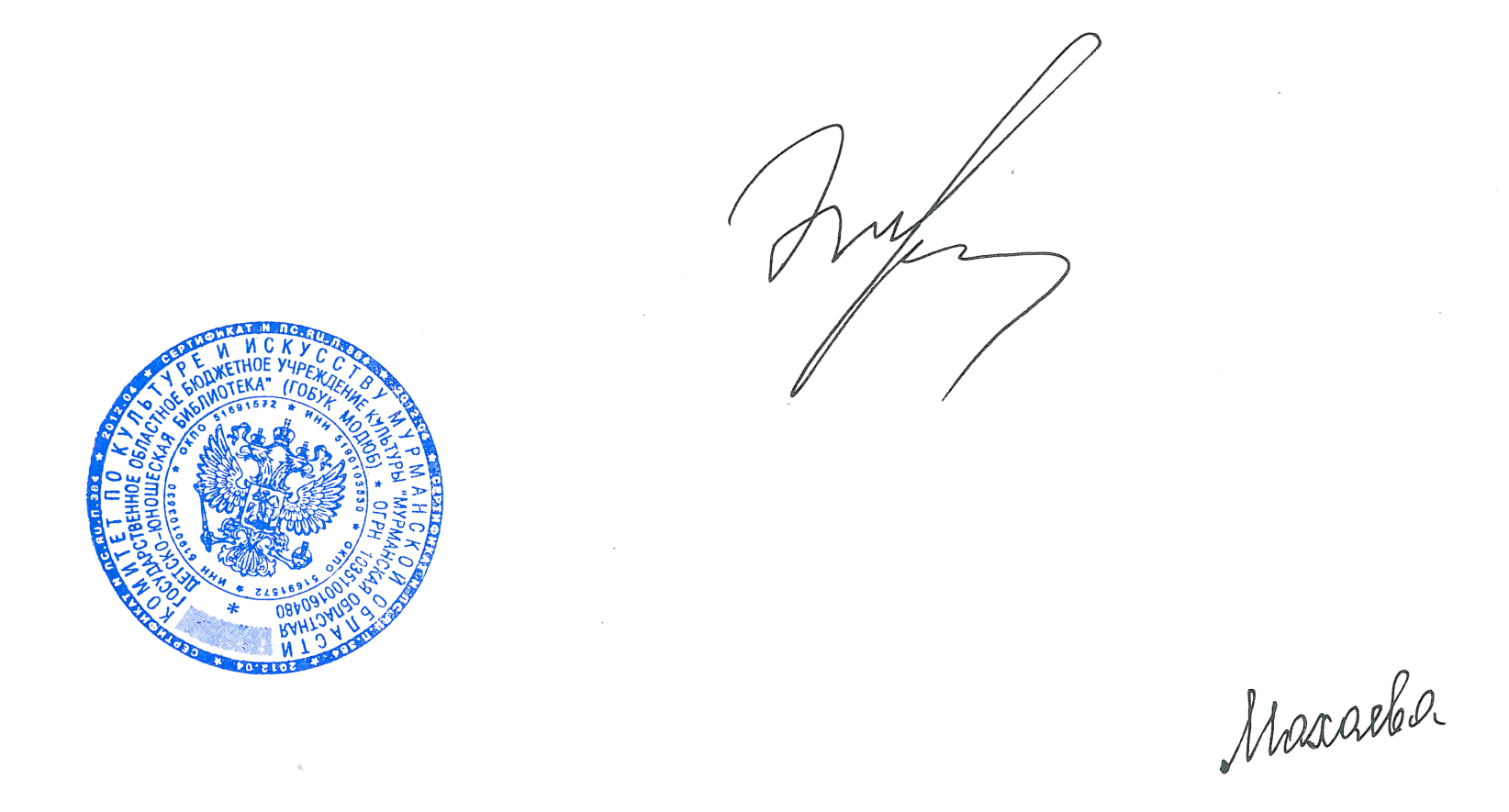 « 20» октября2022 гДиректор ГОБУК МОДЮБ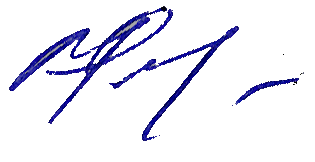 ____________ Н.В.ФеклистоваПОЛОЖЕНИЕ О ПРОВЕДЕНИИ ТВОРЧЕСКОГО КОНКУРСА «Игрушечный город»Общие положения.Творческий конкурс (в дальнейшем Конкурс) организуется отделом детского чтения ГОБУК Мурманской областной детско-юношеской библиотекой имени В.П.Махаевой и проводится в рамках фестиваля «За шторкой кукольного домика». На конкурс принимаются видео с записью выступления (чтение стихотворения или логически завершенного отрывка прозы об игрушке, песни), так же для участия в конкурсе можно прислать рассказ о любимой игрушке.Цели и задачи Конкурса:Повышение интереса к выразительному чтению литературных произведений;Популяризация культуры публичного выступления и ораторского мастерства;Предоставление возможности для развития творческих способностей;Возрождение традиций семейного чтения;Организация совместного читательского творчества взрослых и детей.Участники Конкурса.В конкурсе могут принять участие дети в возрасте от 6 до 12 лет (участие родителей приветствуется). •	 2.1. Групповые и возрастные категории участников.Групповые категории участников:•	Индивидуальное выступление.•	Коллективное выступление.•	Семейное выступление.Возрастные категории участников:•	6 – 7 лет, •	8 – 10 лет. •	11 – 12 лет,Содержание конкурса.Участники Конкурса с помощью родителей (куратора) делают видеозапись с чтением стихотворения, отрывка прозы или с песней. Продолжительность видеозаписи не должна превышать регламент -  5 минут. Участники Конкурса сочиняют рассказ о любимой игрушке, с помощью родителей (куратора) оформляют в формате Word или записывают выступление на камеру.Условия и порядок проведения Конкурса.Конкурс проводится с 23 октября по 23 ноября 2022 года. Принимаются видеозаписи с чтением произведений на русском языке или сочинение по заданной тематике. От каждого участника  принимается только одна индивидуальная работа. Один куратор может подготовить одного и более участников. Одного участника могут подготовить не более двух кураторов. Подготовку ребенка осуществляют родители или педагог (куратор) ребенка. Работы, поступившие после окончания срока рассматриваться не будут.              4.2. Требования к видеозаписи:•	Четкость и качество звука и изображения,•	Объем видеозаписи не более 400 Mb,•	Формат видеозаписи: avi, mp4, горизонтальный..Продолжительность видеозаписи  в номинации не более 5 минут;Видеозапись ОБЯЗАТЕЛЬНО, должна быть подписана – фамилией и именем участника или коллектива.4.3. Работы, представленные на конкурс, не возвращаются. 4.4. Отправив заявку участника, вы принимаете все правила, указанные в положении и  даете согласие организатору конкурса на обработку своих персональных данных и использование предоставленных видеоматериалов в рекламных целях и в СМИ.4.5.Участие в конкурсе бесплатное,  документ подтверждающий участие (диплом, грамота), платный. Только электронный вариант. Стоимость 150 рублей за электронный вариант документа (диплом, грамота) участника или куратора.4.6.  Способы оплаты.Организационный взнос может быть оплачен:Безналичный способ оплаты: перевод через банки.Оплата должна быть произведена одним платежом за участие одной работы (например, оплачиваете 1 документ участнику и 1 документ куратору) или за всех участников и кураторов от образовательного учреждения.  После оплаты, необходимо, обязательно, прислать копию чека.Чек высылается на электронную почту ВМЕСТЕ с видеозаписью или фотографией.Фото чека должно быть подписано фамилией и именем участника конкурса.Реквизиты для оплаты в банке5. Видеоработы, представленные на Конкурс, не возвращаются.                5.1. Организаторы оставляют за собой право использовать работы в рекламных целях ГОБУК МОДЮБ.Как правильно подать заявку. Форма заявки в Приложении №1Внимание!!!     Электронный адрес пишите, пожалуйста, правильно -  bibliomalishi@yandex.ruПорядок подведения итогов Конкурса и награждение.Каждый участник Конкурса получает документ участника. Победители в каждой номинации и возрастной категории награждаются дипломами I, II и III степени, участники - грамотами.Публикация общих итогов конкурса 27 ноября 2022 года в группе ВК (https://vk.com/clubbibliomalishi). Рассылка электронных документов будет осуществлена с 28 ноября по 20 декабря 2022 года на почтовый ящик куратора, указанный в заявке на участие в конкурсе.Координаторы Конкурса.Подготовку и проведение Конкурса осуществляет отдел детского чтения ГОБУК МОДЮБ г. Мурманска,контактные телефоны –  8(8152) 44-34-33 или 8(8152) 44-08-79 Для проведения конкурса формируется жюри. 7.1. Состав жюри:председатель жюри: Баданина Татьяна Николаевна, зам.директора ГОБУК МОДЮБзаместитель председателя жюри: Загреба Галина Фёдоровна, зав.отделом детского чтениячлены жюри: Невзорова Галина Александровна, главный библиотекарь,отдела детского чтения Трепова Ирина Иринарховна, ведущий библиотекарь, отдела детского чтенияКулагина Марина Александровна, ведущий библиотекарь, отдела детского чтения Баранова Лариса Еиколаевна, ведущий библиотекарь, отдела детского чтения Гельфанд Вера Николаевна, зав.отделом библиотечных фондов и каталоговФандюхина Александра Львовна, педагог - психолог      7.2. Критерии оценки работ:соответствие тематике и регламенту выступления;артистичность, выразительность и непосредственность;эстетическое содержание видео материала; соответствие возрастным и исполнительским возможностям участника; грамотная речь;качество видеозаписи.7.3  Жюри не предоставляет письменные или устные объяснения своего решения авторам творческих работ и/или выступлений, заявленных на конкурс. 
Приложение №1Заявка на участие в конкурсе от куратора(-ов), участника(-ов).(оплата производится единовременно за всех)(ОБЯЗАТЕЛЬНО ЗАПОЛНИТЕ ВСЕ ПОЛЯ АНКЕТЫ УЧАСТНИКА!)Заявку распечатывать не надо, её необходимо заполнить в электронном виде и  отправить ВМЕСТЕ С ВИДЕОЗАПИСЬЮ или ФОТОГРАФИЕЙ!Ф. И. О. участника_____________________________________________________________ Ф. И. О. куратора на чье имя выписывается документ_______________________________Контактный телефон куратора __________________________________________________ Город проживания участника____________________________________________________Школа, класс__________________________________________________________________Возраст______________________________________________________________________Номинация для участия: - индивидуальное выступление____________________________- коллективное выступление_______________________________- семейное выступление___________________________________Название произведения для участия______________________________________________Контактный телефон (родителя/законного представителя)___________________________Согласие на обработку персональных данных______________________________________Е-mail________________________________________________________________________Оплачен  документ за участие в конкурсе:- номер чека об оплате:_________________________________________________________-электронный диплом/грамота (участник /и/или /куратор)_______________________Является ли участник читателем ГОБУК МОДЮБ**________________________________     Государственное областное бюджетное учреждение культуры «Мурманская областная детско –    юношеская библиотека»183025, г. Мурманск, ул. Буркова, д.30     Государственное областное бюджетное учреждение культуры «Мурманская областная детско –    юношеская библиотека»183025, г. Мурманск, ул. Буркова, д.30ИНН 5190103530 /   КПП 519001001р/сч 03224643470000004900Министерство финансов Мурманской области (ГОБУК МОДЮБ имени В.П.Махаевой, л/с 20496Ц03640)БИК 014705901, ОТДЕЛЕНИЕ МУРМАНСК БАНКА РОССИИ//УФК по Мурманской области г МурманскКБК 00000000000000000130ОКТМО 47701000Назначении платежа: 00000000000000000130 за участие в конкурсе !!!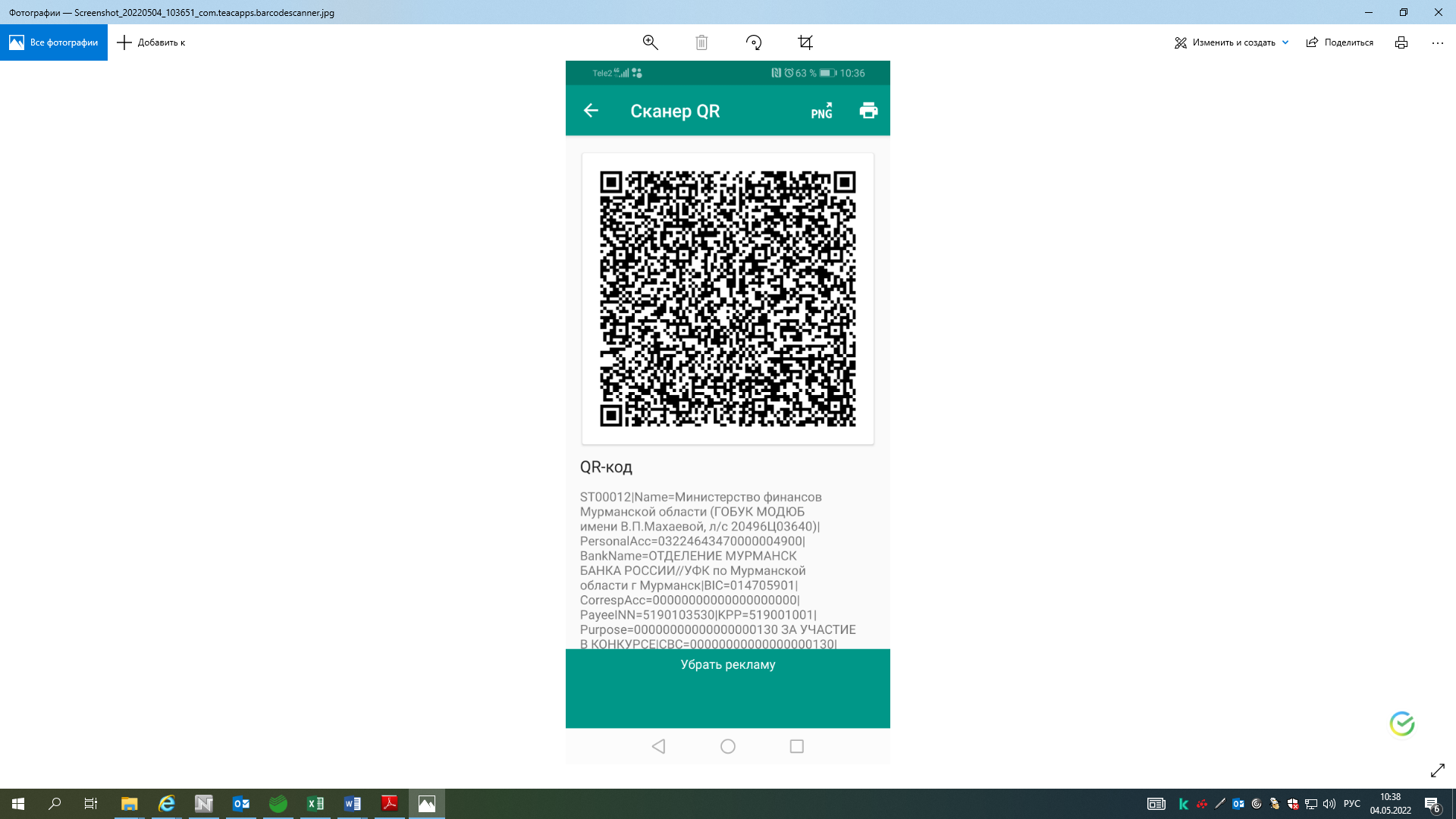 При оплате оргвзноса в библиотеке.Внимательно прочитайте «Положение о конкурсе», скопируйте заявку.Внимательно заполните все поля в заявке участника конкурса. Одним электронным письмом отправьте:заявку участника конкурса, чек об оплатевидеозаписьна электронный адрес: bibliomalishi@yandex.ruВсе прилагающиеся файлы должны иметь имя – фамилию и имя участника.В теме письма указать: Заявка на конкурс «Игрушечный город»Внимание! В течение 5 рабочих дней вы должны получить уведомление о получении нами Вашей заявки, если же такое письмо Вам не поступило, проверьте написание электронного адреса! и  отправьте заявку повторно или позвоните по телефону: 8(8152) 44-34-33